Поселенческая газета №1(2) от 30 декабря 2015                                                   Учредитель Администрация Филатовского сельского поселенияПоздравление с Новым 2016 годом и Рождеством Христовым!Дорогие земляки!  Совсем скоро к нам придут самые замечательные праздники –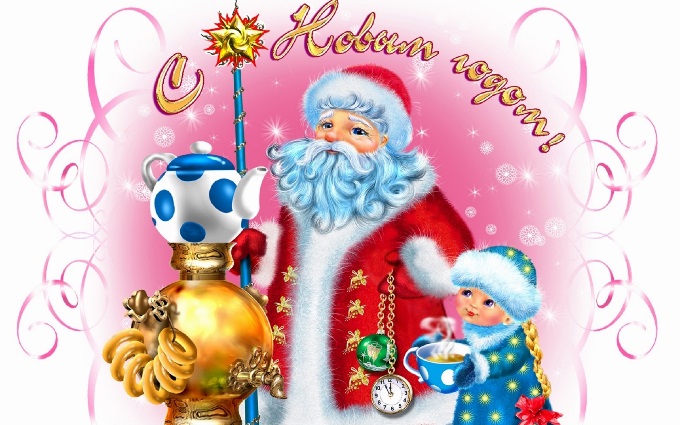 Новый год и Рождество Христово! Это праздники ожидания волшебства, новогоднего чуда, потому что в них верит каждый. Мы связываем с ними светлые и добрые чувства, ждем исполнения заветных желаний, подводим итоги и строим планы на будущее.Пусть Новый год  для многих станет новым стартом, происходят хорошие события, звучат добрые вестии совершаются благородные дела.  Пусть постоянными попутчиками будут успех и благополучие, радость и тепло, любовь и взаимопонимание.Пусть будут здоровы наши дети, а работа будет интересной, пусть счастье поселится в наших домах!  С Новым годом и Рождеством Христовым!Администрация Филатовского сельского поселения и Совет депутатов Филатовского поселенияПРЕДВАРИТЕЛЬНЫЕ ИТОГИ 2015 ГОДАВот  и закончился 2015 год. Немало достойных событий и славных дел произошло. Одно из значимых событий- юбилей Победы в Великой Отечественной войне. В рамках подготовки к празднику была капитально отремонтирована стела участникам Великой Отечественной войны и благоустроена территория около нее и впервые, был зажжён Вечный огонь. Всего на работы было затрачено 60 тыс. рублей. И 50 тыс. руб. было выделено на проведения мероприятий, посвящённых 70-летию победы.В марте месяце был отремонтирован пешеходный мост в д. Н. Семинцы. Закуплен пиломатериал на сумму 43,5 тыс. руб., а жители деревни, субботником, отремонтировали его. Хотелось бы поблагодарить всех, кто не остался равнодушным и принял участие в ремонте моста, это Бородин С.Д., Владыкин А.Н., Вонявкин Н.И., Катаев В.Б., Кайгородов В.Г., Чудинов В.К. и др.В 2014 году  было принято решение отремонтировать школьный гараж. За 2014 год были восстановлены несущие стены и сделана крыша, в 2015 году сделаны теплый потолок и ворота, смонтирована система отопления. В конце октября здание было запущено. Общая сумма вложенных средств из бюджета поселения на восстановление гаража составила 250 тыс. рублей. В гараже разместятся пожарная машина и школьный автобус.В уходящем году были смонтированы сети уличного освещения в д. Глушиха. Было протянуто около километра провода и повешено 10 светильников, общая сумма выполненных работ и материалов составила почти 100 тыс. рублей. С каждым годом увеличивается количество населенных пунктов с уличным освещением и, соответственно, увеличиваются затраты на электроэнергию. Так, в 2015 году потрачено на электроэнергию из бюджета поселения 250 тыс. руб.Например: за предыдущий период населением было собрано 157тыс.200 руб. и привлечено 471600 руб.На дорожное хозяйство в 2015 году потрачено 320 тыс. руб.: на содержание дорог в зимний период, ремонт дамбы ул. Оничатской, грейдирование полотна дороги. Проведена паспортизация дорог по ул. Анферовой, Механизаторов, Советская, Оничатская и переулок Лесной.Более подробный отчет о деятельности администрации поселения будет представлен на ежегодном отчете главы поселения, проходящем в начале апреля.Немного о планах на 2016 год. Следующий год будет непростым. Доходы бюджета поселения уменьшились к бюджету 2015 г. на 850 тыс. руб. и составят 4,4 млн. руб. Соответственно необходимо сокращать расходы. Одним из дополнительных источников дохода может послужить проведение самообложения на территории поселения.На каждый рубль средств самообложения предоставляется субсидия из бюджета Пермского края в размере 5 рублей. Все денежные средства граждан и субсидии являются целевыми и могут быть потрачены на решение именно того вопроса, который выносился на референдум. Поэтому мы вас, уважаемые граждане Филатовского сельского поселения, призываем не оставаться в стороне, а активно принимать участие в улучшении жизни нашего поселения. Вместе мы сможем этого добиться!С наступающим Светлым праздником Рождества!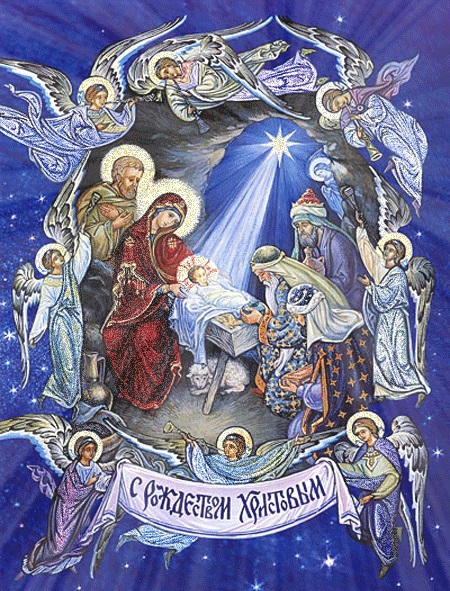  Близится Сочельник, а за ним и Рождество. Такой тихий Праздник. «Рождество.... Чудится в этом слове крепкий, морозный воздух, льдистая чистота и снежность... Плавает гул церковный, и в этом морозном гуле шаром всплывает солнце. Пламенное оно, густое, больше обыкновенного: солнце на Рождество. Выплывает огнем за садом. Сад — в глубоком снегу, светлеет, голубеет. Вот побежало по верхушкам; иней зарозовел; розово зачернелись галки, проснулись; брызнуло розоватой пылью, березы позлатились, и огненно-золотые пятна пали на белый снег. Вот оно, утро праздника, - Рождество». По воспоминаниям Ивана Шмелёва из книги «Лето Господне».  Мы уже привыкли праздновать Новый год, а к Рождеству подходим иногда «уставшими от этих праздников». А ведь значение этой святой ночи столь велико, что даже ход новой истории и наше летосчисление ведем мы от Рождества Христова. В Рождество пожелания всем мира и надежды, светлых помыслов и добра звучат по-особенному, торжественно и проникновенно... Ведь в эту ночь совершилось величайшее Таинство – Рождение Сына Божия. Пришедшего к нам во искупление грехов человеческих. И вот мы возвращаемся в это место, в пещеру, где Он — в яслях, в маленькой кормушке. И Матерь Божия, и «ангелы славят с пастухами, волхвы же путешествуют со звездою». Как светло и спокойно на душе. И празднично. С Рождеством!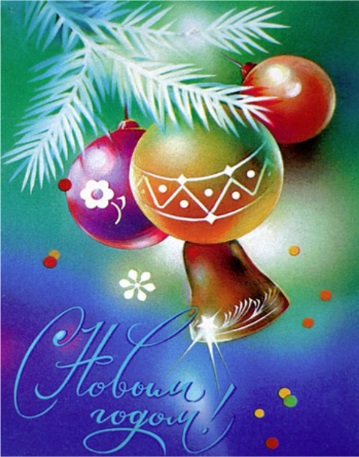 Поздравления с НОВЫМ ГОДОМ!Фонарики качаются,                                                                                                                      Дорожите светом,Снег да лед, старый год кончается,                                                                                          Дорожите сном,Новый настает.                                                                                                                               Дорожите летом,Пусть он будет ярок                                                                                                                      Ливнем и теплом.И от бед храним!                                                                                                                           С временем построжеНовый год- подарок,                                                                                                                     Будьте с каждым днем!Дорожите им!                                                                                                                                Нет его дороже,                                                                                                                                                           Главное-живем!Благодарим!МБУК «Филатовская сельская библиотека» выражает слова благодарности всем, кто принял участие в краевой акции «Подари книгу библиотеке». 32 человека - жителей поселения и г .Перми,  взрослые и дети подарили 140 книг. Спасибо всем!МБУК «Филатовский сельский дом культуры» благодарит всех участников творческих коллективов: взрослых и детей, а также организации, которые оказали помощь в проведении мероприятий в 2015 году. С новым годом и Рождеством всех!Анонс поселенческих мероприятий на новогодние каникулы   31 декабря                                                    Дом  Культуры    приглашает- театрализованный концерт «Идеальная Снегурочка»                    начало в 21-00 цена билета 30 руб.-Новогодняя дискотека                                                                               начало в 1-30 до 5 -00 часов утра1 января                   Дискотека                                                                    с 21-00 до 1-00  цена билета 30 руб2 января                  Дискотека                                                                     с 21-00 до 12-00 цена билета 30 руб4 января                 Детская елочка                                                              начало 12-007 января                 Рождественская елка                                                   начало в 13-00                                  Дискотека                                                                       начало  с 22-00 до 1-00 цена билета 30 руб.Следите за информацией на информационных стендах!Бесплатная поселенческая газетаФилатовского сельского поселения «Филатовский калейдоскоп»№1(2) от 30 декабря 2015 года. Тираж: 100 экземпляров.Редакция газеты:Катаева Алевтина Власовна- главный редактор;Куликова Надежда Николаевна- технический редактор; Редакционный совет:Уткина  С.В.,Зобачева А.К.Заявки на объявления и ваши предложения принимаются по телефону: 8-34-276-9-32-42, а также по электронному адресу bibliofilatovo@yandex.ru